Viðbótar gögn fyrir Innflutt loftfar frá þriðja ríki / Imported from non-Member State (Into EASA Member State)Viðbótar gögn fyrir innflutt loftfar frá EASA aðildarríki/ Additional document requested for aircraft transferred from Member State 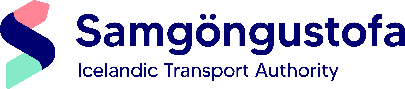 UMSÓKN UM ÚTGÁFU LOFTHÆFIVOTTORÐS / Application for an Airworthiness Certificate LHD-101Date 22.06.2023TF- / Registration:  Nr. / No.Nr. / No.Nr. / No.Athugasemd / Note: ef atriði á ekki við skal skrá “N/A” í reitinn / when an item is not applicable,  “N/A” should be enteredAthugasemd / Note: ef atriði á ekki við skal skrá “N/A” í reitinn / when an item is not applicable,  “N/A” should be enteredAthugasemd / Note: ef atriði á ekki við skal skrá “N/A” í reitinn / when an item is not applicable,  “N/A” should be enteredAthugasemd / Note: ef atriði á ekki við skal skrá “N/A” í reitinn / when an item is not applicable,  “N/A” should be enteredAthugasemd / Note: ef atriði á ekki við skal skrá “N/A” í reitinn / when an item is not applicable,  “N/A” should be enteredAthugasemd / Note: ef atriði á ekki við skal skrá “N/A” í reitinn / when an item is not applicable,  “N/A” should be enteredAthugasemd / Note: ef atriði á ekki við skal skrá “N/A” í reitinn / when an item is not applicable,  “N/A” should be enteredAthugasemd / Note: ef atriði á ekki við skal skrá “N/A” í reitinn / when an item is not applicable,  “N/A” should be enteredAthugasemd / Note: ef atriði á ekki við skal skrá “N/A” í reitinn / when an item is not applicable,  “N/A” should be enteredAthugasemd / Note: ef atriði á ekki við skal skrá “N/A” í reitinn / when an item is not applicable,  “N/A” should be enteredAthugasemd / Note: ef atriði á ekki við skal skrá “N/A” í reitinn / when an item is not applicable,  “N/A” should be enteredAthugasemd / Note: ef atriði á ekki við skal skrá “N/A” í reitinn / when an item is not applicable,  “N/A” should be enteredTegund / MakeTegund / MakeTegund / MakeGerð / ModelGerð / ModelGerð / ModelGerð / ModelGerð / ModelGerð / ModelRaðnúmer / S/NRaðnúmer / S/NRaðnúmer / S/NFramleiðsluár / Date of manufactureFramleiðsluár / Date of manufactureFramleiðsluár / Date of manufactureLínu númer / Line no.Línu númer / Line no.Línu númer / Line no.Línu númer / Line no.Línu númer / Line no.Línu númer / Line no.Gildi / EffectivityGildi / EffectivityGildi / EffectivityEASA hljóðstigsstaðall, númer og staða / EASA Noise Configuration (TCDSN) number and revision statusEASA hljóðstigsstaðall, númer og staða / EASA Noise Configuration (TCDSN) number and revision statusEASA hljóðstigsstaðall, númer og staða / EASA Noise Configuration (TCDSN) number and revision statusEASA hljóðstigsstaðall, númer og staða / EASA Noise Configuration (TCDSN) number and revision statusEASA hljóðstigsstaðall, númer og staða / EASA Noise Configuration (TCDSN) number and revision statusEASA hljóðstigsstaðall, númer og staða / EASA Noise Configuration (TCDSN) number and revision statusNúmer tegundarskírteinis og staða / TCDS number and revision statusNúmer tegundarskírteinis og staða / TCDS number and revision statusNúmer tegundarskírteinis og staða / TCDS number and revision statusNúmer tegundarskírteinis og staða / TCDS number and revision statusNúmer tegundarskírteinis og staða / TCDS number and revision statusNúmer tegundarskírteinis og staða / TCDS number and revision statusVottunarforskrift (CS) / Type Certification Specification Category (CS) Vottunarforskrift (CS) / Type Certification Specification Category (CS) Vottunarforskrift (CS) / Type Certification Specification Category (CS) Vottunarforskrift (CS) / Type Certification Specification Category (CS) Vottunarforskrift (CS) / Type Certification Specification Category (CS) Vottunarforskrift (CS) / Type Certification Specification Category (CS) Hámarksflugtaksþungi / Max take-off weight (MTOM)Hámarksflugtaksþungi / Max take-off weight (MTOM)Hámarksflugtaksþungi / Max take-off weight (MTOM)Hámarksflugtaksþungi / Max take-off weight (MTOM)Hámarksflugtaksþungi / Max take-off weight (MTOM)Hámarksflugtaksþungi / Max take-off weight (MTOM)Vottunarforskrift (CS) / Type Certification Specification Category (CS) Vottunarforskrift (CS) / Type Certification Specification Category (CS) Vottunarforskrift (CS) / Type Certification Specification Category (CS) Vottunarforskrift (CS) / Type Certification Specification Category (CS) Vottunarforskrift (CS) / Type Certification Specification Category (CS) Vottunarforskrift (CS) / Type Certification Specification Category (CS)       Kg                     Kg                     Kg                     Kg                     Kg                     PoundsÚtgáfudagur fyrsta lofthæfivottorðs (1. janúar 2018 á III. bindi 16. viðauka við) / Date on which the first Certificate of Airworthiness was issued (on 1 January 2018, Annex 16 Vol. III apply)Útgáfudagur fyrsta lofthæfivottorðs (1. janúar 2018 á III. bindi 16. viðauka við) / Date on which the first Certificate of Airworthiness was issued (on 1 January 2018, Annex 16 Vol. III apply)Útgáfudagur fyrsta lofthæfivottorðs (1. janúar 2018 á III. bindi 16. viðauka við) / Date on which the first Certificate of Airworthiness was issued (on 1 January 2018, Annex 16 Vol. III apply)Útgáfudagur fyrsta lofthæfivottorðs (1. janúar 2018 á III. bindi 16. viðauka við) / Date on which the first Certificate of Airworthiness was issued (on 1 January 2018, Annex 16 Vol. III apply)Útgáfudagur fyrsta lofthæfivottorðs (1. janúar 2018 á III. bindi 16. viðauka við) / Date on which the first Certificate of Airworthiness was issued (on 1 January 2018, Annex 16 Vol. III apply)Útgáfudagur fyrsta lofthæfivottorðs (1. janúar 2018 á III. bindi 16. viðauka við) / Date on which the first Certificate of Airworthiness was issued (on 1 January 2018, Annex 16 Vol. III apply)Útgáfudagur fyrsta lofthæfivottorðs (1. janúar 2018 á III. bindi 16. viðauka við) / Date on which the first Certificate of Airworthiness was issued (on 1 January 2018, Annex 16 Vol. III apply)Útgáfudagur fyrsta lofthæfivottorðs (1. janúar 2018 á III. bindi 16. viðauka við) / Date on which the first Certificate of Airworthiness was issued (on 1 January 2018, Annex 16 Vol. III apply)Útgáfudagur fyrsta lofthæfivottorðs (1. janúar 2018 á III. bindi 16. viðauka við) / Date on which the first Certificate of Airworthiness was issued (on 1 January 2018, Annex 16 Vol. III apply)Útgáfudagur fyrsta lofthæfivottorðs (1. janúar 2018 á III. bindi 16. viðauka við) / Date on which the first Certificate of Airworthiness was issued (on 1 January 2018, Annex 16 Vol. III apply)Útgáfudagur fyrsta lofthæfivottorðs (1. janúar 2018 á III. bindi 16. viðauka við) / Date on which the first Certificate of Airworthiness was issued (on 1 January 2018, Annex 16 Vol. III apply)Útgáfudagur fyrsta lofthæfivottorðs (1. janúar 2018 á III. bindi 16. viðauka við) / Date on which the first Certificate of Airworthiness was issued (on 1 January 2018, Annex 16 Vol. III apply)CO2 losun koltvísýrings (kg/km ) (ef III. bindi 16. viðauka  á við)  / CO2 metric value data (kg/km ) (If Annex 16 Volume III apply)CO2 losun koltvísýrings (kg/km ) (ef III. bindi 16. viðauka  á við)  / CO2 metric value data (kg/km ) (If Annex 16 Volume III apply)CO2 losun koltvísýrings (kg/km ) (ef III. bindi 16. viðauka  á við)  / CO2 metric value data (kg/km ) (If Annex 16 Volume III apply)CO2 losun koltvísýrings (kg/km ) (ef III. bindi 16. viðauka  á við)  / CO2 metric value data (kg/km ) (If Annex 16 Volume III apply)CO2 losun koltvísýrings (kg/km ) (ef III. bindi 16. viðauka  á við)  / CO2 metric value data (kg/km ) (If Annex 16 Volume III apply)CO2 losun koltvísýrings (kg/km ) (ef III. bindi 16. viðauka  á við)  / CO2 metric value data (kg/km ) (If Annex 16 Volume III apply)CO2 losun koltvísýrings (kg/km ) (ef III. bindi 16. viðauka  á við)  / CO2 metric value data (kg/km ) (If Annex 16 Volume III apply)CO2 losun koltvísýrings (kg/km ) (ef III. bindi 16. viðauka  á við)  / CO2 metric value data (kg/km ) (If Annex 16 Volume III apply)CO2 losun koltvísýrings (kg/km ) (ef III. bindi 16. viðauka  á við)  / CO2 metric value data (kg/km ) (If Annex 16 Volume III apply)CO2 losun koltvísýrings (kg/km ) (ef III. bindi 16. viðauka  á við)  / CO2 metric value data (kg/km ) (If Annex 16 Volume III apply)CO2 losun koltvísýrings (kg/km ) (ef III. bindi 16. viðauka  á við)  / CO2 metric value data (kg/km ) (If Annex 16 Volume III apply)CO2 losun koltvísýrings (kg/km ) (ef III. bindi 16. viðauka  á við)  / CO2 metric value data (kg/km ) (If Annex 16 Volume III apply)Fjöldi flugliða / Number of flight crew(s)Fjöldi flugliða / Number of flight crew(s)Auka sæti flugliða / Cockpit observer(s) seatAuka sæti flugliða / Cockpit observer(s) seatAuka sæti flugliða / Cockpit observer(s) seatAuka sæti flugliða / Cockpit observer(s) seatSæti þjónustuliða / C/A seat(s)Sæti þjónustuliða / C/A seat(s)Sæti þjónustuliða / C/A seat(s)Sæti þjónustuliða / C/A seat(s)Sæti þjónustuliða / C/A seat(s)Farþegafjöldi / Passenger seating capacityLoftfarið er / The aircraft is   Nýtt / New             Notað / UsedLoftfarið er / The aircraft is   Nýtt / New             Notað / UsedLoftfarið / The aircraft is  Innflutt frá EASA aðildarríki / Transferred from EASA  Member State        Innflutt frá þriðja ríki / Imported from non-Member StateLoftfarið / The aircraft is  Innflutt frá EASA aðildarríki / Transferred from EASA  Member State        Innflutt frá þriðja ríki / Imported from non-Member StateLoftfarið / The aircraft is  Innflutt frá EASA aðildarríki / Transferred from EASA  Member State        Innflutt frá þriðja ríki / Imported from non-Member StateLoftfarið / The aircraft is  Innflutt frá EASA aðildarríki / Transferred from EASA  Member State        Innflutt frá þriðja ríki / Imported from non-Member StateLoftfarið / The aircraft is  Innflutt frá EASA aðildarríki / Transferred from EASA  Member State        Innflutt frá þriðja ríki / Imported from non-Member StateLoftfarið / The aircraft is  Innflutt frá EASA aðildarríki / Transferred from EASA  Member State        Innflutt frá þriðja ríki / Imported from non-Member StateLoftfarið / The aircraft is  Innflutt frá EASA aðildarríki / Transferred from EASA  Member State        Innflutt frá þriðja ríki / Imported from non-Member StateLoftfarið / The aircraft is  Innflutt frá EASA aðildarríki / Transferred from EASA  Member State        Innflutt frá þriðja ríki / Imported from non-Member StateLoftfarið / The aircraft is  Innflutt frá EASA aðildarríki / Transferred from EASA  Member State        Innflutt frá þriðja ríki / Imported from non-Member StateLoftfarið / The aircraft is  Innflutt frá EASA aðildarríki / Transferred from EASA  Member State        Innflutt frá þriðja ríki / Imported from non-Member StateLoftfarið er með gilt EASA lofthæfivottorð / The aircraft has a valid EASA Certificate of Airworthiness (EASA Form 25)  Já / Yes                 Nei / NoLoftfarið er með gilt EASA lofthæfivottorð / The aircraft has a valid EASA Certificate of Airworthiness (EASA Form 25)  Já / Yes                 Nei / NoLoftfarið er með gilt EASA lofthæfivottorð / The aircraft has a valid EASA Certificate of Airworthiness (EASA Form 25)  Já / Yes                 Nei / NoLoftfarið er með gilt EASA lofthæfivottorð / The aircraft has a valid EASA Certificate of Airworthiness (EASA Form 25)  Já / Yes                 Nei / NoLoftfarið er með gilt EASA lofthæfivottorð / The aircraft has a valid EASA Certificate of Airworthiness (EASA Form 25)  Já / Yes                 Nei / NoLoftfarið er með gilt EASA lofthæfivottorð / The aircraft has a valid EASA Certificate of Airworthiness (EASA Form 25)  Já / Yes                 Nei / NoLoftfarið er með gilt EASA lofthæfivottorð / The aircraft has a valid EASA Certificate of Airworthiness (EASA Form 25)  Já / Yes                 Nei / NoLoftfarið er með gilt EASA lofthæfivottorð / The aircraft has a valid EASA Certificate of Airworthiness (EASA Form 25)  Já / Yes                 Nei / NoLoftfarið er með gilt EASA lofthæfivottorð / The aircraft has a valid EASA Certificate of Airworthiness (EASA Form 25)  Já / Yes                 Nei / NoLoftfarið er með gilt EASA lofthæfivottorð / The aircraft has a valid EASA Certificate of Airworthiness (EASA Form 25)  Já / Yes                 Nei / NoLoftfarið er með gilt EASA lofthæfivottorð / The aircraft has a valid EASA Certificate of Airworthiness (EASA Form 25)  Já / Yes                 Nei / NoLoftfarið er með gilt EASA lofthæfivottorð / The aircraft has a valid EASA Certificate of Airworthiness (EASA Form 25)  Já / Yes                 Nei / NoLoftfarið er með gilt þjóðar lofthæfivottorð / The aircraft has a valid national Certificate of Airworthiness Já / Yes                  Nei / NoLoftfarið er með gilt þjóðar lofthæfivottorð / The aircraft has a valid national Certificate of Airworthiness Já / Yes                  Nei / NoLoftfarið er með gilt þjóðar lofthæfivottorð / The aircraft has a valid national Certificate of Airworthiness Já / Yes                  Nei / NoLoftfarið er með gilt þjóðar lofthæfivottorð / The aircraft has a valid national Certificate of Airworthiness Já / Yes                  Nei / NoLoftfarið er með gilt þjóðar lofthæfivottorð / The aircraft has a valid national Certificate of Airworthiness Já / Yes                  Nei / NoLoftfarið er með gilt þjóðar lofthæfivottorð / The aircraft has a valid national Certificate of Airworthiness Já / Yes                  Nei / NoLoftfarið er með gilt þjóðar lofthæfivottorð / The aircraft has a valid national Certificate of Airworthiness Já / Yes                  Nei / NoLoftfarið er með gilt þjóðar lofthæfivottorð / The aircraft has a valid national Certificate of Airworthiness Já / Yes                  Nei / NoLoftfarið er með gilt þjóðar lofthæfivottorð / The aircraft has a valid national Certificate of Airworthiness Já / Yes                  Nei / NoLoftfarið er með gilt þjóðar lofthæfivottorð / The aircraft has a valid national Certificate of Airworthiness Já / Yes                  Nei / NoLoftfarið er með gilt þjóðar lofthæfivottorð / The aircraft has a valid national Certificate of Airworthiness Já / Yes                  Nei / NoLoftfarið er með gilt þjóðar lofthæfivottorð / The aircraft has a valid national Certificate of Airworthiness Já / Yes                  Nei / NoLoftfarið er með gilt EASA lofthæfistaðfestingarvottorð (EASA Form 15a, b eða c) / The aircraft has a valid EASA Airworthiness Review Certificate (EASA Form 15a, b or c) Já / Yes                  Nei, það er útrunnið / No, it has expired                   Nei, það hefur aldrei verið gefið út / No, it has never been issuedLoftfarið er með gilt EASA lofthæfistaðfestingarvottorð (EASA Form 15a, b eða c) / The aircraft has a valid EASA Airworthiness Review Certificate (EASA Form 15a, b or c) Já / Yes                  Nei, það er útrunnið / No, it has expired                   Nei, það hefur aldrei verið gefið út / No, it has never been issuedLoftfarið er með gilt EASA lofthæfistaðfestingarvottorð (EASA Form 15a, b eða c) / The aircraft has a valid EASA Airworthiness Review Certificate (EASA Form 15a, b or c) Já / Yes                  Nei, það er útrunnið / No, it has expired                   Nei, það hefur aldrei verið gefið út / No, it has never been issuedLoftfarið er með gilt EASA lofthæfistaðfestingarvottorð (EASA Form 15a, b eða c) / The aircraft has a valid EASA Airworthiness Review Certificate (EASA Form 15a, b or c) Já / Yes                  Nei, það er útrunnið / No, it has expired                   Nei, það hefur aldrei verið gefið út / No, it has never been issuedLoftfarið er með gilt EASA lofthæfistaðfestingarvottorð (EASA Form 15a, b eða c) / The aircraft has a valid EASA Airworthiness Review Certificate (EASA Form 15a, b or c) Já / Yes                  Nei, það er útrunnið / No, it has expired                   Nei, það hefur aldrei verið gefið út / No, it has never been issuedLoftfarið er með gilt EASA lofthæfistaðfestingarvottorð (EASA Form 15a, b eða c) / The aircraft has a valid EASA Airworthiness Review Certificate (EASA Form 15a, b or c) Já / Yes                  Nei, það er útrunnið / No, it has expired                   Nei, það hefur aldrei verið gefið út / No, it has never been issuedLoftfarið er með gilt EASA lofthæfistaðfestingarvottorð (EASA Form 15a, b eða c) / The aircraft has a valid EASA Airworthiness Review Certificate (EASA Form 15a, b or c) Já / Yes                  Nei, það er útrunnið / No, it has expired                   Nei, það hefur aldrei verið gefið út / No, it has never been issuedLoftfarið er með gilt EASA lofthæfistaðfestingarvottorð (EASA Form 15a, b eða c) / The aircraft has a valid EASA Airworthiness Review Certificate (EASA Form 15a, b or c) Já / Yes                  Nei, það er útrunnið / No, it has expired                   Nei, það hefur aldrei verið gefið út / No, it has never been issuedLoftfarið er með gilt EASA lofthæfistaðfestingarvottorð (EASA Form 15a, b eða c) / The aircraft has a valid EASA Airworthiness Review Certificate (EASA Form 15a, b or c) Já / Yes                  Nei, það er útrunnið / No, it has expired                   Nei, það hefur aldrei verið gefið út / No, it has never been issuedLoftfarið er með gilt EASA lofthæfistaðfestingarvottorð (EASA Form 15a, b eða c) / The aircraft has a valid EASA Airworthiness Review Certificate (EASA Form 15a, b or c) Já / Yes                  Nei, það er útrunnið / No, it has expired                   Nei, það hefur aldrei verið gefið út / No, it has never been issuedLoftfarið er með gilt EASA lofthæfistaðfestingarvottorð (EASA Form 15a, b eða c) / The aircraft has a valid EASA Airworthiness Review Certificate (EASA Form 15a, b or c) Já / Yes                  Nei, það er útrunnið / No, it has expired                   Nei, það hefur aldrei verið gefið út / No, it has never been issuedLoftfarið er með gilt EASA lofthæfistaðfestingarvottorð (EASA Form 15a, b eða c) / The aircraft has a valid EASA Airworthiness Review Certificate (EASA Form 15a, b or c) Já / Yes                  Nei, það er útrunnið / No, it has expired                   Nei, það hefur aldrei verið gefið út / No, it has never been issuedHREYFLAR / engineHREYFLAR / engineHREYFLAR / engineHREYFLAR / engineHREYFLAR / engineHREYFLAR / engineHREYFLAR / engineHREYFLAR / engineHREYFLAR / engineHREYFLAR / engineHREYFLAR / engineHREYFLAR / engineTegund / MakeTegund / MakeTegund / MakeGerð / ModelGerð / ModelGerð / ModelGerð / ModelGerð / ModelNúmer tegundarskírteinis og staða / TCDS number and revision statusNúmer tegundarskírteinis og staða / TCDS number and revision statusNúmer tegundarskírteinis og staða / TCDS number and revision statusNúmer tegundarskírteinis og staða / TCDS number and revision statusLoftskrúfur / PropellerLoftskrúfur / PropellerLoftskrúfur / PropellerLoftskrúfur / PropellerLoftskrúfur / PropellerLoftskrúfur / PropellerLoftskrúfur / PropellerLoftskrúfur / PropellerLoftskrúfur / PropellerLoftskrúfur / PropellerLoftskrúfur / PropellerLoftskrúfur / PropellerTegund / MakeTegund / MakeTegund / MakeGerð / ModelGerð / ModelGerð / ModelGerð / ModelGerð / ModelNúmer tegundarskírteinis og staða / TCDS number and revision statusNúmer tegundarskírteinis og staða / TCDS number and revision statusNúmer tegundarskírteinis og staða / TCDS number and revision statusNúmer tegundarskírteinis og staða / TCDS number and revision statusAPUAPUAPUAPUAPUAPUAPUAPUAPUAPUAPUAPUTegund / MakeTegund / MakeTegund / MakeTegund / MakeTegund / MakeGerð / ModelGerð / ModelGerð / ModelGerð / ModelGerð / ModelGerð / ModelGerð / ModelStaðsetning loftfars þar sem  skoðun gæti farið fram af eftirlitsmanni Samgöngustofu / Location of aircraft where a physical survey can be performed if required by ICETRAStaðsetning loftfars þar sem  skoðun gæti farið fram af eftirlitsmanni Samgöngustofu / Location of aircraft where a physical survey can be performed if required by ICETRAStaðsetning loftfars þar sem  skoðun gæti farið fram af eftirlitsmanni Samgöngustofu / Location of aircraft where a physical survey can be performed if required by ICETRAStaðsetning loftfars þar sem  skoðun gæti farið fram af eftirlitsmanni Samgöngustofu / Location of aircraft where a physical survey can be performed if required by ICETRAStaðsetning loftfars þar sem  skoðun gæti farið fram af eftirlitsmanni Samgöngustofu / Location of aircraft where a physical survey can be performed if required by ICETRAStaðsetning loftfars þar sem  skoðun gæti farið fram af eftirlitsmanni Samgöngustofu / Location of aircraft where a physical survey can be performed if required by ICETRAStaðsetning loftfars þar sem  skoðun gæti farið fram af eftirlitsmanni Samgöngustofu / Location of aircraft where a physical survey can be performed if required by ICETRAStaðsetning loftfars þar sem  skoðun gæti farið fram af eftirlitsmanni Samgöngustofu / Location of aircraft where a physical survey can be performed if required by ICETRAStaðsetning loftfars þar sem  skoðun gæti farið fram af eftirlitsmanni Samgöngustofu / Location of aircraft where a physical survey can be performed if required by ICETRAStaðsetning loftfars þar sem  skoðun gæti farið fram af eftirlitsmanni Samgöngustofu / Location of aircraft where a physical survey can be performed if required by ICETRAStaðsetning loftfars þar sem  skoðun gæti farið fram af eftirlitsmanni Samgöngustofu / Location of aircraft where a physical survey can be performed if required by ICETRAStaðsetning loftfars þar sem  skoðun gæti farið fram af eftirlitsmanni Samgöngustofu / Location of aircraft where a physical survey can be performed if required by ICETRAALMENNAR UPPLÝSINGAR UM LOFTFARIÐ / GeneralALMENNAR UPPLÝSINGAR UM LOFTFARIÐ / GeneralALMENNAR UPPLÝSINGAR UM LOFTFARIÐ / GeneralHeildargangtími / Total aircraft hoursHeildarlendingar / Total aircraft cyclesFramleitt fyrir / Initially Manufactured forFyrri viðhaldsáætlun / Previous Maintenance ProgramFyrri viðhaldsáætlun / Previous Maintenance ProgramViðhaldsáætlun sem nota á / Future Maintenance ProgramTungumál sem handbækur, skilti, skráningar, merkingar á mælitækjum eru á (tilvísun til 21.A.175 og ákvörðun SGS númer 6/2012 / Language of  manuals, placards, listings and instrument markings (Reference to 21.A.175 and ICETRA Decision 6/2012)Tungumál sem handbækur, skilti, skráningar, merkingar á mælitækjum eru á (tilvísun til 21.A.175 og ákvörðun SGS númer 6/2012 / Language of  manuals, placards, listings and instrument markings (Reference to 21.A.175 and ICETRA Decision 6/2012)Flughandbók, útgáfunúmer, staða og  dagsetning stöðu / Flight manual number / Revision status / Date of revision TF- / Registration:  TF- / Registration:  Nr. / No.Nr. / No.Nr. / No.Nr. / No.UmrÁðendferill loftfars / Prior operator historyUmrÁðendferill loftfars / Prior operator historyUmrÁðendferill loftfars / Prior operator historyUmrÁðendferill loftfars / Prior operator historyUmrÁðendferill loftfars / Prior operator historyUmrÁðendferill loftfars / Prior operator historyUmrÁðendferill loftfars / Prior operator historyUmrÁðendferill loftfars / Prior operator historyUmrÁðendferill loftfars / Prior operator historyUmrÁðendferill loftfars / Prior operator historyUmrÁðendferill loftfars / Prior operator historyUmrÁðendferill loftfars / Prior operator historyUmrÁðendferill loftfars / Prior operator historyUmrÁðendferill loftfars / Prior operator historyUmrÁðendferill loftfars / Prior operator historyUmrÁðendferill loftfars / Prior operator historyUmrÁðendferill loftfars / Prior operator historyUmrÁðendferill loftfars / Prior operator historyUmrÁðendferill loftfars / Prior operator historyDags (frá – til) / Dates (from – to)Dags (frá – til) / Dates (from – to)Dags (frá – til) / Dates (from – to)Dags (frá – til) / Dates (from – to)Umráðandi / OperatorUmráðandi / OperatorUmráðandi / OperatorUmráðandi / OperatorUmráðandi / OperatorUmráðandi / OperatorUmráðandi / OperatorLand / CountryLand / CountryLand / CountryLand / CountrySkrásetningarmerki / RegistrationSkrásetningarmerki / RegistrationSkrásetningarmerki / RegistrationSkrásetningarmerki / RegistrationStaða Hreyfla dags. / Engine status as of dateStaða Hreyfla dags. / Engine status as of dateStaða Hreyfla dags. / Engine status as of dateStaða Hreyfla dags. / Engine status as of dateStaða Hreyfla dags. / Engine status as of dateStaða Hreyfla dags. / Engine status as of dateStaða Hreyfla dags. / Engine status as of dateStaða Hreyfla dags. / Engine status as of dateStaða Hreyfla dags. / Engine status as of dateMFG & modelMFG & modelMFG & modelPos.Serial numberSerial numberTTCNTTCNTCSNTCSNTSOTSOCSOCSOTBOTBORem Hrs / CycRem Hrs / CycRem Hrs / CycLimiterLimiterDate of last shop visit1       /              /              /       2       /              /              /       3       /              /              /       4       /              /              /       Staða loftfars dags. / Airframe status as of dateStaða loftfars dags. / Airframe status as of dateStaða loftfars dags. / Airframe status as of dateStaða loftfars dags. / Airframe status as of dateTegund skoðunar / Description of checkTími / Lendingar / Time/CycleDags framkvæmt / Date Last
 accomplishedDags framkvæmt / Date Last
 accomplishedDags framkvæmt / Date Last
 accomplishedFramkvæmd af / Performed byFramkvæmd af / Performed byNæsta skoðun samkvæmt viðhaldsáætlun (tími / lendingar) / Next due per AMP (total time / cycle)       /              /              /              /              /              /              /       Ég umráðandi ofangreint loftfars staðfesti að loftfarið og viðhaldskrá þess hafa verið endurskoðað með tilliti til lofthæfis, viðeigandi kröfur varðandi tegundarhönnun og áframhaldandi lofthæfi. Allt viðhald og leiðbeiningar fyrir áframhaldandi lofthæfi sem krafist er hefur verið framkvæmt innan ramma samþykktra takmarkanna loftfarsins og engin atriði hafa reynst vera opinn. Í þessu sambandi er loftfarið álitið vera lofthæft. Ég mæli hér með og óska eftir að ofangreint  loftfar verður gefið lofthæfivottorð.I the holder of the above aircraft confirm that the aircraft and aircraft records have been assessed for airworthiness and applicable Type Certificate requirements.  All required maintenance and instructions for continued airworthiness have been accomplished within their dedicated limits and no items have been found to be open. In this respect the aircraft is considered to be airworthy.  I hereby recommend and request that the above aircraft will be issued a Certificate of Airworthiness.Ég umráðandi ofangreint loftfars staðfesti að loftfarið og viðhaldskrá þess hafa verið endurskoðað með tilliti til lofthæfis, viðeigandi kröfur varðandi tegundarhönnun og áframhaldandi lofthæfi. Allt viðhald og leiðbeiningar fyrir áframhaldandi lofthæfi sem krafist er hefur verið framkvæmt innan ramma samþykktra takmarkanna loftfarsins og engin atriði hafa reynst vera opinn. Í þessu sambandi er loftfarið álitið vera lofthæft. Ég mæli hér með og óska eftir að ofangreint  loftfar verður gefið lofthæfivottorð.I the holder of the above aircraft confirm that the aircraft and aircraft records have been assessed for airworthiness and applicable Type Certificate requirements.  All required maintenance and instructions for continued airworthiness have been accomplished within their dedicated limits and no items have been found to be open. In this respect the aircraft is considered to be airworthy.  I hereby recommend and request that the above aircraft will be issued a Certificate of Airworthiness.Ég umráðandi ofangreint loftfars staðfesti að loftfarið og viðhaldskrá þess hafa verið endurskoðað með tilliti til lofthæfis, viðeigandi kröfur varðandi tegundarhönnun og áframhaldandi lofthæfi. Allt viðhald og leiðbeiningar fyrir áframhaldandi lofthæfi sem krafist er hefur verið framkvæmt innan ramma samþykktra takmarkanna loftfarsins og engin atriði hafa reynst vera opinn. Í þessu sambandi er loftfarið álitið vera lofthæft. Ég mæli hér með og óska eftir að ofangreint  loftfar verður gefið lofthæfivottorð.I the holder of the above aircraft confirm that the aircraft and aircraft records have been assessed for airworthiness and applicable Type Certificate requirements.  All required maintenance and instructions for continued airworthiness have been accomplished within their dedicated limits and no items have been found to be open. In this respect the aircraft is considered to be airworthy.  I hereby recommend and request that the above aircraft will be issued a Certificate of Airworthiness.Ég umráðandi ofangreint loftfars staðfesti að loftfarið og viðhaldskrá þess hafa verið endurskoðað með tilliti til lofthæfis, viðeigandi kröfur varðandi tegundarhönnun og áframhaldandi lofthæfi. Allt viðhald og leiðbeiningar fyrir áframhaldandi lofthæfi sem krafist er hefur verið framkvæmt innan ramma samþykktra takmarkanna loftfarsins og engin atriði hafa reynst vera opinn. Í þessu sambandi er loftfarið álitið vera lofthæft. Ég mæli hér með og óska eftir að ofangreint  loftfar verður gefið lofthæfivottorð.I the holder of the above aircraft confirm that the aircraft and aircraft records have been assessed for airworthiness and applicable Type Certificate requirements.  All required maintenance and instructions for continued airworthiness have been accomplished within their dedicated limits and no items have been found to be open. In this respect the aircraft is considered to be airworthy.  I hereby recommend and request that the above aircraft will be issued a Certificate of Airworthiness.Ég umráðandi ofangreint loftfars staðfesti að loftfarið og viðhaldskrá þess hafa verið endurskoðað með tilliti til lofthæfis, viðeigandi kröfur varðandi tegundarhönnun og áframhaldandi lofthæfi. Allt viðhald og leiðbeiningar fyrir áframhaldandi lofthæfi sem krafist er hefur verið framkvæmt innan ramma samþykktra takmarkanna loftfarsins og engin atriði hafa reynst vera opinn. Í þessu sambandi er loftfarið álitið vera lofthæft. Ég mæli hér með og óska eftir að ofangreint  loftfar verður gefið lofthæfivottorð.I the holder of the above aircraft confirm that the aircraft and aircraft records have been assessed for airworthiness and applicable Type Certificate requirements.  All required maintenance and instructions for continued airworthiness have been accomplished within their dedicated limits and no items have been found to be open. In this respect the aircraft is considered to be airworthy.  I hereby recommend and request that the above aircraft will be issued a Certificate of Airworthiness.Ég umráðandi ofangreint loftfars staðfesti að loftfarið og viðhaldskrá þess hafa verið endurskoðað með tilliti til lofthæfis, viðeigandi kröfur varðandi tegundarhönnun og áframhaldandi lofthæfi. Allt viðhald og leiðbeiningar fyrir áframhaldandi lofthæfi sem krafist er hefur verið framkvæmt innan ramma samþykktra takmarkanna loftfarsins og engin atriði hafa reynst vera opinn. Í þessu sambandi er loftfarið álitið vera lofthæft. Ég mæli hér með og óska eftir að ofangreint  loftfar verður gefið lofthæfivottorð.I the holder of the above aircraft confirm that the aircraft and aircraft records have been assessed for airworthiness and applicable Type Certificate requirements.  All required maintenance and instructions for continued airworthiness have been accomplished within their dedicated limits and no items have been found to be open. In this respect the aircraft is considered to be airworthy.  I hereby recommend and request that the above aircraft will be issued a Certificate of Airworthiness.Dagsetning / Date Nafn (prentstafir) / Name  in block capitalUndirskrift umráðanda eða tæknistjóra þegar við á / Signature of holder or Technical Manager if applicableÚtfyllist af eftirlitsmanni flugsviðs / For ICETRA use onlyÚtfyllist af eftirlitsmanni flugsviðs / For ICETRA use onlyÚtfyllist af eftirlitsmanni flugsviðs / For ICETRA use onlyÚtfyllist af eftirlitsmanni flugsviðs / For ICETRA use onlyÚtfyllist af eftirlitsmanni flugsviðs / For ICETRA use onlyUndirskrifað og lokiðUndirskrifað og lokiðMálsnúmer Checklist attachment Checklist attachmentDagsetningSamþykktSamþykktSignature of authorised representativeTF- / Registration:  Nr. / No.Eftirfarandi stoðgögn skulu fylgja umsókn / In addition, the following supporting document must be submitted with application.TF- / Registration:  Nr. / No.Nýtt loftfar / New aircraft Nýtt loftfar / New aircraft Nýtt loftfar / New aircraft Notað loftfar / Used aircraft Notað loftfar / Used aircraft Nýtt loftfar / New aircraftNotað loftfar / Used aircraft 